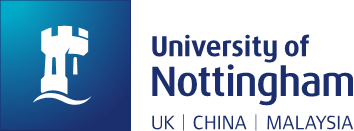 School/Department of ……………..Academic Misconduct Meeting – Student StatementPlease provide a written statement which:Acknowledges what it is you are alleged to have done Acknowledges why what is alleged counts as academic misconductProvides an account of events, which may include an explanation for your behaviour and supply relevant evidence (if applicable) for School’s consideration. New evidence is normally not considered at a later stage when the School has made its decision about your alleged misconduct unless there is a compelling reason as to why this evidence was not provided for consideration at the School investigation stage. Evidence that is not in English must be provided with a copy in English translated by an accredited translator.You may continue on a separate sheet if you wish. If the statement is not returned by the deadline indicated above, the Academic Misconduct Officer will proceed based on the findings of the School investigation.Student Name: School to completeStudent ID Number: School to completeProgramme of Study: School to completeNature of alleged misconduct: School to completeModule(s) affected: School to complete (if applicable)Date of Meeting: School to completeDeadline for return of Student Statement: School to completeThe information (and evidence) I have provided is correct and complete to the best of my knowledge. I understand that new evidence will normally not be considered at a later stage when the School has made its decision about my alleged misconduct. In submitting this form I give my consent for this information to be disclosed to relevant Officers of the University responsible for the investigation and consideration of my academic misconduct case. I understand that the form and associated documentation will be kept on University record. Student’s Signature:                                  Date: